INVENTARIA 2021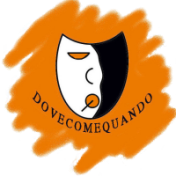 ALLEGATO 1 - SCHEDA DI ISCRIZIONECOMPAGNIA / ARTISTADATI PER FATTURAZIONE, RESTITUZIONE DEPOSITO E QUOTA INCASSI 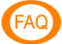 * NB: il rimborso del deposito e gli incassi saranno accreditati sul c/c qui indicato, che deve coincidere con quello dal quale viene versato il deposito cauzionale.REFERENTE UNICO* NB: il referente unico è la persona fisica con cui l'Organizzazione entrerà in contatto per ogni esigenza di comunicazione con la compagnia. È, cioè, il responsabile organizzativo della compagnia o dello spettacolo. Nel caso di gruppi informali, ai fini del presente regolamento e di tutto ciò che concerne INVENTARIA, viene equiparato al rappresentante legale del gruppo. OPERA PROPOSTA* La "tagline" è una frase breve e incisiva mirata a catturare l'attenzione, incuriosire e invogliare a vedere lo spettacolo.** Indicare eventuali password d'accessoCASTSCHEDA TECNICA SUCCINTA NomeSito internetEmailC.F. (se esistente)P. IVA (se esistente)Città di provenienzaNome/Ragione socialeIndirizzo sede legale(via, n. civico, CAP, città, provincia)P. IVA (se esistente)C.F. (se esistente)C/C* IBANC/C* INTESTATO ANome e cognomeData e luogo di nascitaC.F.TelefonoEmailTitoloDurataGenere(liberamente definibile)Il testo è tutelato?[ ] SÌ    [ ] NOLe musiche sono tutelate?[ ] SÌ    [ ] NOSocietà di tutela testo:Società di tutela musiche:Sarà una Prima nazionale o una Prima romana?[ ] Prima nazionale    [ ] Prima romana    [ ] Nessuna delle due[ ] Prima nazionale    [ ] Prima romana    [ ] Nessuna delle due[ ] Prima nazionale    [ ] Prima romana    [ ] Nessuna delle dueCi sono date di indisponibilità nel periodo 7-17 ottobre 2021?Repliche precedenti(anno, città, teatro/festival)anno  ____   città  _____________ teatro / festival _______________anno  ____   città  _____________ teatro / festival _______________anno  ____   città  _____________ teatro / festival _______________anno  ____   città  _____________ teatro / festival _______________anno  ____   città  _____________ teatro / festival _______________anno  ____   città  _____________ teatro / festival _______________anno  ____   città  _____________ teatro / festival _______________anno  ____   città  _____________ teatro / festival _______________anno  ____   città  _____________ teatro / festival _______________anno  ____   città  _____________ teatro / festival _______________anno  ____   città  _____________ teatro / festival _______________anno  ____   città  _____________ teatro / festival _______________anno  ____   città  _____________ teatro / festival _______________anno  ____   città  _____________ teatro / festival _______________anno  ____   città  _____________ teatro / festival _______________anno  ____   città  _____________ teatro / festival _______________anno  ____   città  _____________ teatro / festival _______________anno  ____   città  _____________ teatro / festival _______________Premi o segnalazioni ricevuteLink a video integrale **Link a trailer **Link a video informale (prove, estratti, ecc.) **Tagline dello spettacolo *Sinossi (max 5 righe)Presentazione (max 20 righe)AutoreRegiaInterpreti/performerAltri creditsLa compagnia disporrà di un tecnico proprio per il montaggio e/o la serata in console?[ ] SÌ    [ ] NONumero complessivo di fari:(non si applica alle demo, che hanno una dotazione fissa con 1-2 speciali a compagnia)Spazio scenico minimo: (non si applica alle demo, che possono contare su uno spazio di 5x4x3 (LxPxA)Larghezza:Profondità:Altezza:Uso di proiettore (NB: non fornito dal Festival):[ ] SÌ    [ ] NOUso di macchina del fumo (NB: non fornita dal Festival):[ ] SÌ    [ ] NONecessità di console/mixer di regia sul palco anziché nella cabina di regia in fondo alla sala:[ ] SÌ    [ ] NOUso di terra, fiamme vive, versamento di liquidi (spiegare brevemente)Terra:Liquidi:Fiamme:Necessità di quinte e, se sì, quante e come(indicare solo quelle assolutamente indispensabili)Necessità assoluta di piantare chiodi a terra o sulle pareti:(in alcuni spazi potrebbe non essere possibile)[ ] SÌ    [ ] NOAltre esigenze particolari: